Мастер-класс учителя английского языка муниципального бюджетного общеобразовательного учреждения Дзержинская средняя школа №2 Солеховой Лилии АлександровныТема мастер-класса: «Quizlet- нескучный прием для формирования учебной мотивации на разных предметах»Цель мастер-класса: Организовать деятельность, направленную на овладение возможностями платформы Quizlet».Формы деятельности: фронтальная, групповаяИспользуемые приемы и технологии:Мозговой штурм, ИКТ-технология (использование интерактивной платформы Quizlet)Содержание деятельности:Предмет: Английский языкТема: Past SimpleПредмет: Русский языкТема: Имя существительноеПредмет: БиологияТема: Бактерии и вирусыПредмет: ГеографияТема: Материки и океаныПредмет: ХимияТема: КислотыПредмет: МатематикаТема: Теорема ПифагораДеятельность мастераДеятельность участников, примерные варианты ответов1.Этап мотивации1.Этап мотивации-Добрый день всем! (на экране слайд)Посмотрите, пожалуйста, на слайд. С одной стороны Вы видите название нашей секции, а с другой- набор слов, из которого Вам нужно сформулировать тему моего мастер-класс.Предлагают разные варианты ответов, среди которых возникает ответ «Quizlet- нескучный прием для формирования учебной мотивации на разных предметах»-А чтобы Вы хотели получить от меня сегодня как от мастера?Предлагают разные варианты ответов.-Значит, моя цель может звучать так, как предложено на экране.На экране появляется цель: организовать деятельность, направленную на овладение возможностями платформы Quizlet2. Погружение в деятельность-Скажите, пожалуйста, что такое мотивация?Ответы участников.- Какие приемы мы  используем для повышения мотивации?Предлагают разные варианты ответов (рейтинг индивидуальных достижений, ИКТ, освоение предметного содержания в соответствии с индивидуальными особенностями, игра)- Всё, что Вы сейчас назвали объединят платформа Quizlet. -Не верите?-Сейчас Вы в этом убедитесь. 3.Вызов к деятельности по основному содержанию3.Вызов к деятельности по основному содержанию(На слайде скрин экрана Quizlet без темы вместе с формами работы)Внимание на экран! Начну свое доказательство! Первое убеждение: платформа предполагает как индивидуальную, так и групповую формы работы. (вкладка –Quizlt Live)Второе: изучение темы может быть выбрано в соответствии с индивидуальными особенностями (вкладка – ЗАУЧИВАНИЕ)Третье: платформа предполагает карточки для ведения индивидуального рейтинга достижений (вкладка – КАРТОЧКИ) (т.е. рейтинг я могу увидеть, когда я изучила лексику в выбранном наборе по конкретной теме )Четвертое: имеется возможность организации игры по закреплению содержания (вкладка –Quizlt Live)-каждой группе я предлагаю выбрать одну из предложенных карточек. (выбирают)На карточках указан предмет и конкретная тема, которые нам помогут освоить платформу Quizlet. (карточки с предметами и темами). Выбирают предмет. - Мы как дети тоже любим играть, но сначала поиграем индивидуально (объяснение последовательности действий) Открываю платформу, тема у меня уже открыта (для экономии времени), вижу формы работы. Выбираю Quizletlive, далее на экране появляется qr-кода для быстрого входа участников на платформу. Также есть и буквенный код, по которому также можно «провалиться» на платформу.  После того, как вы отсканировали qr-код, вы попадете на платформу, потребуется ввести свое имя. -Вводите. Теперь на экране я вижу участников, которые уже находятся на платформе и ждут начала игры.  -Все зашли? Давайте приступим к игре.-Основное правило игры: отвечать нужно правильно и быстро, тот кто это сделает- станет победителем.- Внимание! Ждать никого не нужно!- Цена ошибки – все заработанные баллы.-Итак, я нажимаю на кнопку «Создать игру» и вот игра уже началась. Благодаря данным вопросам мы можем создать индивидуальную мониторинговую таблицу: (таблицу можно показать или предложить в конверте №…,разработанную по одной теме по своему предмету)(После игры в quizletlive учащийся может посмотреть свою статистику и отметить свои индивидуальные достижения в таб.1,(т.е. ответы, которые были даны верно высвечиваются зеленым цветом, неверно- красным)Таб.1 Past SimpleТаб.2 Рейтинг достижений обучающихся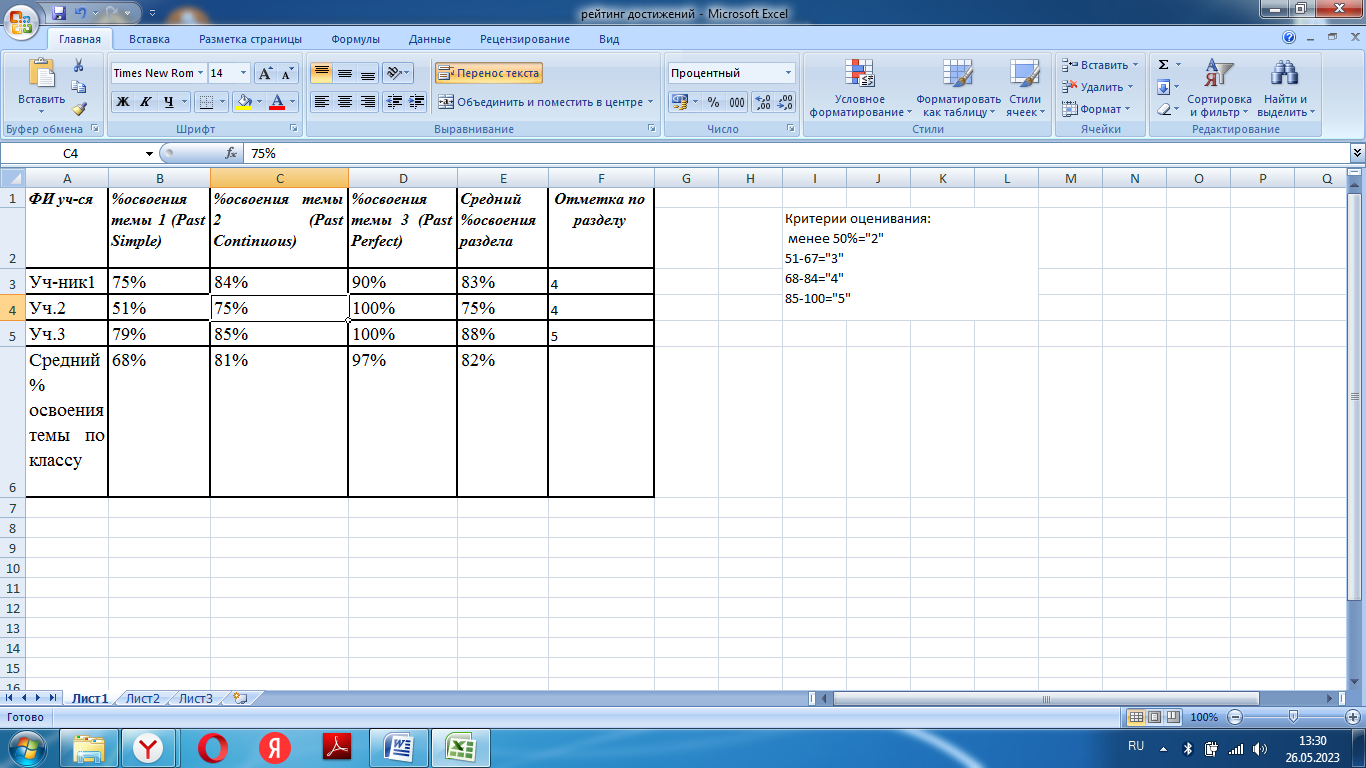 1 группа. Называют предмет и тему.-Сканируют qr-код. - Заходят в игру.-Ожидают начала игры и слушают правила.-Играют.4. 4. -А вот игра в группах детям нравится еще больше. От слаженной и четкой работы группы, распределения ролей, зависит результат команды. Потому что вопрос один общий для команды, а ответы у всех разные. В команде вы должны найти у кого верный ответ и только этот участник группы быстро нажимает на ответ. Если ошибаетесь, то баллы сгорают. На следующий вопрос правильный ответ может быть у другого участника, а может быть и у этого же игрока. Смотря, как платформа проведет выбор!-Итак 2-ая группа, на групповую игру берем предмет и тему, который был вами выбран2 группа.Называют предмет и тему.-Сканируют qr-код. - Заходят в игру.-Ожидают начала игры и слушают правила.-Играют.5. Рефлексия5. Рефлексия-Надеюсь, что я убедила вас в том, что этот нескучный прием повышает мотивацию, но давайте подведем итоги с помощью платформы Quizlet. Для этого на поставленные вопросы вы отвечаете Да (в этом случае поднимаете зеленый цвет) или НЕТ (поднимаете красный цвет).Вопросы:Платформу Quizlet можно ли использовать на разных предметах?Платформа Quizlet расширяет возможности способов повышения мотивации?Вас заинтересовала данная платформа?Вы продолжите изучение возможностей платформы и будете использовать?Всё ли вы смогли запомнить?Рефлексия находится во вкладке Ваша библиотека - Учебные модули. Отвечают на вопросы карточками, а мастер заполняет имеющуюся на доске шкалу, разбитую на 5 равных частей.По общему ответу мастер прикрепляет на каждую часть прямоугольник в том случае, если положительных ответов больше половины и не прикрепляет, если больше красных карточек- Исходя из ваших ответов мы убедились, что платформа Quizlet - смогла повысить и вашу мотивацию. Но чтобы вы не отложили, не забыли о ней, у вас в красочных конвертах на столах находятся памятки, которые я вам дарю!Пользуйтесь и повышайте мотивацию свою, и детей!